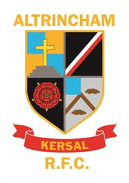    Membership Form:   Families					   2018 / 19 seasonMembership categories and fees for the 2018/2019 season are as follows.Membership runs for 12 months and includes the playing season, pre season training and the close season.Category 					Annual Payment
Family with one child					£150Family with 1 child U6					  £80Family with 2 or more children				£180Vice Presidents 						  £80NotesThe Club will use the data provided for the purposes of administering your participation in rugby and keeping you updated with information about the club, usually via e mail. This data will not be shared with any third parties with the exception of main club sponsors. The Club Committee shall advise on any implications for people joining the Club for the first time, part way through the season.Parents give their permission for photographs to be taken and used in club publicity.I understand should medical treatment be necessary every effort will be made to obtain the consent of the emergency contact named above.  However, in emergency I authorise the Coach, Team Manager, First Aider or other club official to consent on my behalf to any medical treatment which a qualified doctor or nursing staff feels is necessary (this could include inoculations/blood transfusion/surgery or use of anaesthetics).PaymentPayments can be made by credit card, debit card, cheque or bank transfer.Cheques payable to AKRFC - BACS payment to 	sort code    20 – 01 – 96   Account number 40549800Family membership for children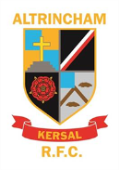 Membership Form:   Juniors and Minis			     2018 / 19 seasonFirst nameSecond NameParent Name   (primary contact)Date of BirthE mail addressTelephone numberAddressCountyPost CodeOccupationPlease detail any medical information, allergies or injuries that the club should be aware of, if none please enter noneFirst NameSecond NamePerson for emergency contactEmergency contact numberMembership Category applied forSignature1st Player nameTeamDate of BirthE mailPlease complete the medical information and consent formSchool2nd Player nameTeamDate of BirthE mailPlease complete the medical information and consent formSchool3rd Player nameTeamDate of BirthE mailPlease complete the medical information and consent formSchoolFirst NameSecond NameParent    2E mailcontact numberOccupationPlease detail any medical information, allergies or injuries that the club should be aware of, if none please enter noneFirst NameSecond NamePerson for emergency contactEmergency contact number